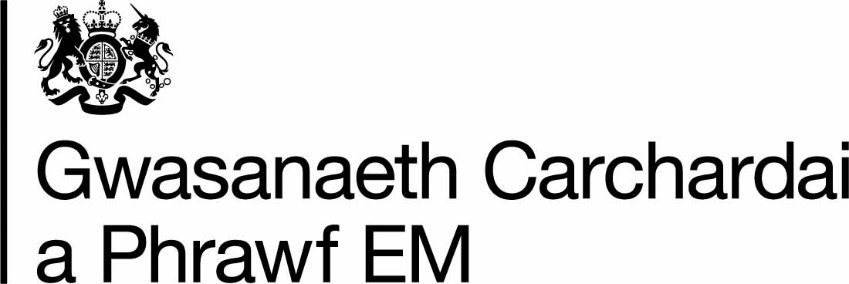 Swydd Ddisgrifiad (SDd) Band 2 Proffil Grŵp – Cyfleusterau Gwasanaethau Cefnogi                Swydd Ddisgrifiad – CGC: Gweithiwr Gwastraff Amgylcheddol 	Cynhyrchwyd gan	Y Tîm Gwerthuso Sicrwydd a Chymorth Swydd 	Awdurdodwyd gan 	Y Tîm Gwobrwyo 	Tystiolaeth ar gyfer y SDd 	 Swydd Ddisgrifiad  Proffil Llwyddiant OR-JES Band 2 SSF : Waste Environmental JD419 v6.0 Cyfeirnod y Ddogfen OR-JES-419-JD-B2 : CGC: Waste Environmental v6.0 Math o Ddogfen Rheolaeth Fersiwn 6.0 Dosbarthiad Swyddogol 	 Dyddiad Cyhoeddi 05/09/19 Statws Gwaelodlin Teitl y Swydd CGC:  Gweithiwr Gwastraff Amgylcheddol Proffil Grŵp Cyfleusterau Gwasanaethau Cefnogi Lefel yn y Sefydliad Cefnogaeth Band 2 Trosolwg o’r swydd  Mae hon yn swydd anweithredol yn cefnogi’r swyddogaeth briodol Crynodeb  Bydd deiliad y swydd yn gyfrifol am weithgareddau dydd i ddydd yn yr Uned Rheoli Gwastraff.  Mae hon yn swydd anweithredol mewn sefydliad. Cyfrifoldebau, Gweithgareddau a Dyletswyddau  Bydd rhaid i ddeiliad y swydd gyflawni’r cyfrifoldebau, y gweithgareddau a’r dyletswyddau canlynol: Casglu, prosesu a chael gwared â gwastraff o bob rhan o’r sefydliad yn y modd mwyaf priodol ac effeithiol, a hynny o ran cydymffurfiad deddfwriaethol ac effaith amgylcheddol. Cysylltu â chontractwyr pan fyddwch yn archebu gwasanaethau, gan gynnwys trefnu i sgipiau gael eu casglu Rhoi cyngor ac arweiniad cyffredinol i’r staff ar sut i reoli gwastraff yn fwy effeithiol a hyrwyddo pwysigrwydd ailgylchu o fewn y sefydliad Ymgymryd â mesurau rheoli pryfed yn yr ardaloedd gwaith Cyfrannu’n rhagweithiol i gyfarfodydd ailgylchu / effeithiolrwydd gwastraff a chyfarfodydd y Pwyllgor Datblygu Cynaliadwy Goruchwylio grwpiau o garcharorion a rheoli ansawdd eu gwaith.  Ymgymryd â thasgau gwastraff eraill, gan gynnwys: Gwneud cofnod o’r nwyddau a ddefnyddir a chynorthwyo gyda chadw stoc o offer, cyfarpar a deunyddiau Cyflawni gweithgareddau mewn ffordd sy’n sicrhau bod gwastraff yn cael ei leihau a bod mannau gweithio yn ddiogel, yn lân ac yn daclus tra bod gwaith yn mynd rhagddo. Hysbysu’r rheolwr i sicrhau bod lefelau digonol o stoc yn cael ei gynnal Sicrhau bod gwaith cynnal a chadw a gwaith atgyweirio bychan a ddyrennir yn cael ei gwblhau drwy brosesu ceisiadau am wasanaeth a godir drwy'r system rheoli cyfleusterau a gynorthwyir gan gyfrifiadur Gwneud gwaith prosiect pan fo angen Rhoi cyngor ar lefelau digonol o stoc a gofyn am gaffaeliad o nwyddau a gwasanaethau a sicrhau bod yr holl ddeunyddiau a ddefnyddir yn cael eu cofnodi ac yn addas i'r diben Hebrwng contractwyr technegol pan fydd angen, gan weithio gyda nhw a'u goruchwylio yn unol â’r Strategaeth Diogelwch Lleol (LSS). Cynnal cysylltiadau rheolaidd drwy radio net yn unol â LSS Ymgymryd â rôl arolygwr sy’n goruchwylio gweithrediad rhai offer neu beiriannau Bod yn gyfrifol am offer a pheiriannau, cynnal gwiriadau yn rheolaidd a llenwi dogfennau perthnasol yn unol â’r Strategaeth Diogelwch Lleol (LSS) a'r Fframwaith Diogelwch Cenedlaethol (NSF) Cydymffurfio â pholisïau, gweithdrefnau a deddfwriaeth Iechyd a Diogelwch er mwyn sicrhau cydymffurfiaeth statudol a gorfodol  Gyrru cerbydau’r ystâd a gweithredu offerGweithredu mewn modd awdurdodol yn unol â chynlluniau wrth gefn lleol Ymgymryd â thasgau ac aseiniadau achlysurol mewn argyfwng neu frys yn unol ag amserlenni’r Cytundeb Darparu Gwasanaeth mewn ffordd ddiogel Adeiladu cynnyrch ar y safle pan fo angen  Ymgymryd â mesurau atal plâu ar draws yr ystâd pan fo angen Cyfrannu at adroddiadau carcharorion gan gynnwys paratoi ar gyfer parôl a dedfrydu. Mae’r dyletswyddau/cyfrifoldebau a restrir uchod yn disgrifio’r swydd fel y mae ar hyn o bryd, ac nid yw’n rhestr gyflawn. Disgwylir i ddeiliad y swydd dderbyn addasiadau rhesymol a thasgau ychwanegol sydd ar lefel debyg a allai fod yn angenrheidiol. Os bydd addasiadau sylweddol mae’n bosib y bydd angen ystyried y swydd unwaith eto dan y cynllun Gwerthuso Swydd, a thrafodir hynny â deiliad y swydd yn y lle cyntaf. Bydd rhaid gallu cyflawni pob agwedd lafar o’r rôl yn hyderus drwy gyfrwng y Saesneg neu (pan bennir yng Nghymru) Cymraeg. Ymddygiadau Cydweithio Rheoli Gwasanaeth o Safon Cyfathrebu a Dylanwadu  Datblygu Eich Hun a Phobl Eraill Cryfderau Argymhellir dewis cryfderau yn lleol, awgrymir 4-8 Profiad hanfodol Cydymffurfio â pholisïau a rheoliadau Iechyd a Diogelwch perthnasol megis COSHH Wedi cwblhau hyfforddiant codi a chario ac ymwybyddiaeth o ddiogelwch sylfaenol ac wedi cael hyfforddiant mewn technegau ymwahanu Gofynion technegol Mae rhai swyddi yn disgwyl ichi feddu ar gymwysterau penodol Bydd angen gwybodaeth sylfaenol o’r swydd berthnasol a bydd yn ofynnol cwblhau hyfforddiant a chyrsiau penodol yn y meysydd gwaith hyn. Gallu  Cymwysterau Gofynnol  Peidiwch â newid y blwch hwn Bydd archwiliadau adnabod a diogelwch yn cael eu cynnal ar bob ymgeisydd cyn iddynt gychwyn yn y swydd. Bydd rhaid i bob ymgeisydd allanol gwblhau cyfnod prawf o 6 mis.  Bydd rhaid i ymgeiswyr mewnol gwblhau cyfnod prawf os nad ydynt eisoes wedi cwblhau cyfnod prawf i HMPPS. Bydd rhaid i'r holl staff ddatgan a ydynt yn aelod o grŵp neu sefydliad sy’n cael ei ystyried yn hiliol gan HMPPS. Oriau Gwaith (Oriau Anghymdeithasol)  a Lwfansau 37 awr yr wythnos (safonol) Staff HMPPS sydd ar strwythurau tâl caeedig: Oriau wedi’u Pennu Ychwanegol sy’n Bensiynadwy (ACHP) Bydd staff sy’n symud o strwythur tâl caeedig 39 awr yn gymwys i gael y ddwy awr ychwanegol sy’n bensiynadwy ac yn cael eu gwarchod (ACHP).  Byddant yn gweithio 39 awr yr wythnos a fydd yn cynnwys y 37 awr yr wythnos safonol a 2 awr yn ychwanegol (ACHP) yn daladwy ar gyfradd amser cyffredin sy’n bensiynadwy. Bydd Gweithio Oriau Anghymdeithasol yn cael ei gadarnhau gan y Rheolwr Recriwtio a thelir amdano dim ond lle bo’n berthnasol: Oriau Gwaith Anghymdeithasol Fel rhan o’r rôl hon bydd gofyn i chi weithio oriau anghymdeithasol yn rheolaidd ac fe delir 17% yn ychwanegol at eich tâl sylfaenol er mwyn cydnabod hyn. Oriau anghymdeithasol yw’r oriau hynny sydd y tu allan i 0700 – 1900 o’r gloch dydd Llun i ddydd Gwener ac mae'n cynnwys gweithio gyda’r nos, drwy’r nos, ar benwythnosau a gwyliau Banc / Cyhoeddus. Ymddygiadau Cryfderau Argymhellir dewis cryfderau yn lleol,, awgrymir 4-8 Gallu Profiad Technegol Cydweithio Cydymffurfio â pholisïau a rheoliadau Iechyd a Diogelwch perthnasol megis COSHH Mae rhai swyddi yn disgwyl ichi feddu ar gymwysterau penodol Rheoli Gwasanaeth o Safon Wedi cwblhau hyfforddiant codi a chario ac ymwybyddiaeth o ddiogelwch sylfaenol ac wedi cael hyfforddiant mewn technegau ymwahanuBydd angen gwybodaeth sylfaenol o’r swydd berthnasol a bydd yn ofynnol cwblhau hyfforddiant a chyrsiau penodol yn y meysydd gwaith hyn. Cyfathrebu a Dylanwadu Datblygu Eich Hun a Phobl Eraill 